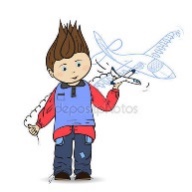 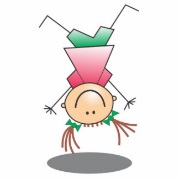 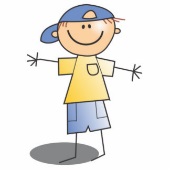 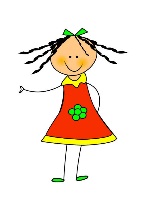 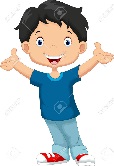 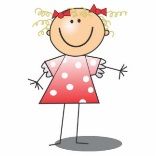 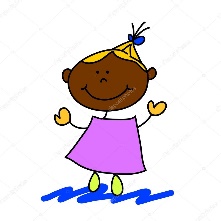 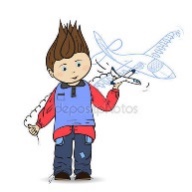 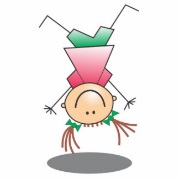 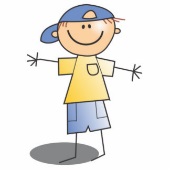 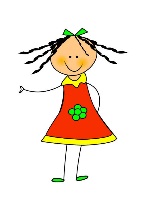 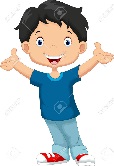 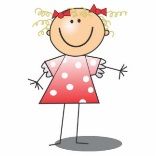 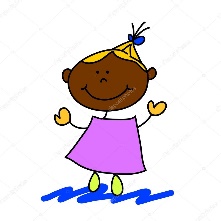 V I P – ACTIVITEITENJanuari-februari-maartV I P – ACTIVITEITENJanuari-februari-maartV I P – ACTIVITEITENJanuari-februari-maartWelke dag?Hoe laat?Dinsdag14 januari 202009:00 – 09:30Donderdag16 januari13:00 – 13:30Woensdag22 januari11:00 – 11:30Vrijdag24 januari 09:00 – 09:30Dinsdag28 januari08:45 – 09:15Donderdag30 januari 08:45 – 09:15Woensdag5 februari 11:00 – 11:30Donderdag6 februari 11:00 – 11:30Dinsdag11 februari 09:00 -  09:30donderdag19 februari09:00 – 09:30Dinsdag3 maart 13:00 – 13:30 Donderdag12 maart11:00 – 11:30